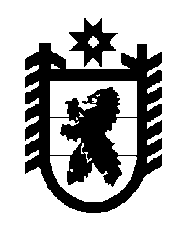 Российская Федерация Республика Карелия    УКАЗГЛАВЫ РЕСПУБЛИКИ КАРЕЛИЯО награждении государственными наградами Республики КарелияЗа высокий профессионализм и заслуги в укреплении законности, правопорядка, борьбе с преступностью, защите прав и законных интересов граждан, формировании правового государства присвоить почетные звания:«ЗАСЛУЖЕННЫЙ РАБОТНИК ПРАВООХРАНИТЕЛЬНЫХ ОРГАНОВРЕСПУБЛИКИ КАРЕЛИЯ»ДОМРАЧЕВУ Сергею Сергеевичу – начальнику управления уголовного розыска Министерства внутренних дел по Республике Карелия, ЖУКОВУ Сергею Андреевичу – заместителю начальника управления по контролю за оборотом наркотиков Министерства внутренних дел по Республике Карелия;«ЗАСЛУЖЕННЫЙ ЮРИСТ РЕСПУБЛИКИ КАРЕЛИЯ»ХЛОПОТОВОЙ Ольге Николаевне – члену Совета судей Республики Карелия;наградить ПОЧЕТНОЙ ГРАМОТОЙ РЕСПУБЛИКИ КАРЕЛИЯСАЗОНОВА Владимира Леонидовича – заместителя начальника отдела – начальника отделения управления по контролю за оборотом наркотиков Министерства внутренних дел по Республике Карелия.  Глава Республики  Карелия                                                             А.О. Парфенчиковг. Петрозаводск13 февраля 2019 года№ 8